The entry requirement for the Pathway to RAD RTS is a Level 4 or equivalent ballet teaching qualification. A Level 4 qualification is broadly equivalent to the first year of Undergraduate-level study. You will be eligible to make an application to the Pathway to RAD RTS if you hold a Level 4 or above ballet teaching qualification from one of the following dance awarding organisations: Imperial Society of Teachers of Dancing (ISTD), the British Ballet Organisation (BBO), the International Dance Teachers' Association (IDTA).If you do not hold a ballet teaching qualification from one of the dance awarding organisations listed above you will need to provide additional evidence so that an RAD assessor can confirm that your qualification is at Level 4.Please confirm the followingI confirm I have a ballet teaching qualification at Level 4. (Please enclose a copy of your certificate)I confirm that I have a ballet teaching qualification equivalent to Level 4. (Please include a copy of your qualification held as well as course outlines for the qualification)1YOUR DETAILSYOUR DETAILSYOUR DETAILSYOUR DETAILSYOUR DETAILSYOUR DETAILSYOUR DETAILSYOUR DETAILSYOUR DETAILSYOUR DETAILSYOUR DETAILSYOUR DETAILSYOUR DETAILSYOUR DETAILSYOUR DETAILSYOUR DETAILSYOUR DETAILSYOUR DETAILSYOUR DETAILSYOUR DETAILSYOUR DETAILSYOUR DETAILSYOUR DETAILSYOUR DETAILSYOUR DETAILSYOUR DETAILSYOUR DETAILSYOUR DETAILSYOUR DETAILSYOUR DETAILSYOUR DETAILSYOUR DETAILSYOUR DETAILSYOUR DETAILSYOUR DETAILSYOUR DETAILSYOUR DETAILSYOUR DETAILSYOUR DETAILSYOUR DETAILSYOUR DETAILSYOUR DETAILSYOUR DETAILSYOUR DETAILSYOUR DETAILSYOUR DETAILSYOUR DETAILSYOUR DETAILSTitle (eg Mr, Ms, Mrs, Miss etc)Title (eg Mr, Ms, Mrs, Miss etc)Title (eg Mr, Ms, Mrs, Miss etc)Title (eg Mr, Ms, Mrs, Miss etc)Title (eg Mr, Ms, Mrs, Miss etc)Title (eg Mr, Ms, Mrs, Miss etc)Title (eg Mr, Ms, Mrs, Miss etc)Surname/Family NameSurname/Family NameSurname/Family NameSurname/Family NameSurname/Family NameSurname/Family NameSurname/Family NameSurname/Family NameSurname/Family NameSurname/Family NameSurname/Family NameSurname/Family NameSurname/Family NameFirst/Given Name(s)First/Given Name(s)First/Given Name(s)First/Given Name(s)First/Given Name(s)First/Given Name(s)First/Given Name(s)AddressAddressAddressAddressAddressAddressAddressPostcodePostcodePostcodePostcodePostcodePostcodePostcodePostcodePostcodePostcodePostcodePostcodePostcodePostcodePostcodePostcodePostcodePostcodePostcodePostcodePostcodePostcodePostcodePostcodePostcodePostcodePostcodePostcodePostcodePostcodePostcodePostcodePostcodePostcodePostcodePostcodePostcodePostcodePostcodePostcodePostcodePostcodeCountry Country Country Country Country Country Country Email:Email:Mobile Tel:Mobile Tel:Mobile Tel:Home Tel:Home Tel:Fax:Fax:Fax:Date of Birth (DD/MM/YY)Date of Birth (DD/MM/YY)Date of Birth (DD/MM/YY)Date of Birth (DD/MM/YY)Date of Birth (DD/MM/YY)Date of Birth (DD/MM/YY)Date of Birth (DD/MM/YY)Date of Birth (DD/MM/YY)Date of Birth (DD/MM/YY)Date of Birth (DD/MM/YY)Male or Female (please tick box)Male or Female (please tick box)Male or Female (please tick box)Male or Female (please tick box)Male or Female (please tick box)Male or Female (please tick box)Male or Female (please tick box)Male or Female (please tick box)Male or Female (please tick box)Male or Female (please tick box)MaleMaleMaleMaleMaleMaleMale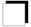 FemaleFemaleFemaleNationalityNationalityNationalityNationalityNationalityNationalityNationalityNationalityNationalityCountry of permanent residenceCountry of permanent residenceCountry of permanent residenceCountry of permanent residenceCountry of permanent residenceCountry of permanent residenceCountry of permanent residenceCountry of permanent residenceCountry of permanent residenceCountry of permanent residenceCountry of permanent residenceCountry of permanent residenceCountry of permanent residenceCountry of permanent residenceCountry of permanent residenceCountry of permanent residenceCountry of permanent residenceCountry of permanent residenceCountry of permanent residenceCountry of permanent residenceCountry of permanent residenceCountry of permanent residenceCountry of permanent residenceCountry of permanent residenceCountry of permanent residenceCountry of permanent residenceCountry of permanent residencePlease give details of any special needs or support required due to a disability or medical condition:Please give details of any special needs or support required due to a disability or medical condition:Please give details of any special needs or support required due to a disability or medical condition:Please give details of any special needs or support required due to a disability or medical condition:Please give details of any special needs or support required due to a disability or medical condition:Please give details of any special needs or support required due to a disability or medical condition:Please give details of any special needs or support required due to a disability or medical condition:Please give details of any special needs or support required due to a disability or medical condition:Please give details of any special needs or support required due to a disability or medical condition:Please give details of any special needs or support required due to a disability or medical condition:Please give details of any special needs or support required due to a disability or medical condition:Please give details of any special needs or support required due to a disability or medical condition:Please give details of any special needs or support required due to a disability or medical condition:Please give details of any special needs or support required due to a disability or medical condition:Please give details of any special needs or support required due to a disability or medical condition:Please give details of any special needs or support required due to a disability or medical condition:Please give details of any special needs or support required due to a disability or medical condition:Please give details of any special needs or support required due to a disability or medical condition:Please give details of any special needs or support required due to a disability or medical condition:Please give details of any special needs or support required due to a disability or medical condition:Please give details of any special needs or support required due to a disability or medical condition:Please give details of any special needs or support required due to a disability or medical condition:Please give details of any special needs or support required due to a disability or medical condition:Please give details of any special needs or support required due to a disability or medical condition:Please give details of any special needs or support required due to a disability or medical condition:Please give details of any special needs or support required due to a disability or medical condition:Please give details of any special needs or support required due to a disability or medical condition:Please give details of any special needs or support required due to a disability or medical condition:Please give details of any special needs or support required due to a disability or medical condition:Please give details of any special needs or support required due to a disability or medical condition:Please give details of any special needs or support required due to a disability or medical condition:Please give details of any special needs or support required due to a disability or medical condition:Please give details of any special needs or support required due to a disability or medical condition:Please give details of any special needs or support required due to a disability or medical condition:Please give details of any special needs or support required due to a disability or medical condition:Please give details of any special needs or support required due to a disability or medical condition:Please give details of any special needs or support required due to a disability or medical condition:Please give details of any special needs or support required due to a disability or medical condition:Please give details of any special needs or support required due to a disability or medical condition:Please give details of any special needs or support required due to a disability or medical condition:Please give details of any special needs or support required due to a disability or medical condition:Please give details of any special needs or support required due to a disability or medical condition:Please give details of any special needs or support required due to a disability or medical condition:Please give details of any special needs or support required due to a disability or medical condition:Please give details of any special needs or support required due to a disability or medical condition:Please give details of any special needs or support required due to a disability or medical condition:Please give details of any special needs or support required due to a disability or medical condition:Please give details of any special needs or support required due to a disability or medical condition:Please give details of any special needs or support required due to a disability or medical condition:This reference should be submitted by someone in a position to comment on your ballet teaching career to date and your potential for undertaking the Pathway to RAD RTS.  Your referee should comment on your ballet teaching experience, you potential to engage in independent study and personal qualities (e.g. motivation, communication skills, attitude etc.). The reference should come from a current/past teacher or current/past employer.You may not provide a reference from a friend or member of your family.Please attach a signed reference with your application.This reference should be submitted by someone in a position to comment on your ballet teaching career to date and your potential for undertaking the Pathway to RAD RTS.  Your referee should comment on your ballet teaching experience, you potential to engage in independent study and personal qualities (e.g. motivation, communication skills, attitude etc.). The reference should come from a current/past teacher or current/past employer.You may not provide a reference from a friend or member of your family.Please attach a signed reference with your application.This reference should be submitted by someone in a position to comment on your ballet teaching career to date and your potential for undertaking the Pathway to RAD RTS.  Your referee should comment on your ballet teaching experience, you potential to engage in independent study and personal qualities (e.g. motivation, communication skills, attitude etc.). The reference should come from a current/past teacher or current/past employer.You may not provide a reference from a friend or member of your family.Please attach a signed reference with your application.This reference should be submitted by someone in a position to comment on your ballet teaching career to date and your potential for undertaking the Pathway to RAD RTS.  Your referee should comment on your ballet teaching experience, you potential to engage in independent study and personal qualities (e.g. motivation, communication skills, attitude etc.). The reference should come from a current/past teacher or current/past employer.You may not provide a reference from a friend or member of your family.Please attach a signed reference with your application.This reference should be submitted by someone in a position to comment on your ballet teaching career to date and your potential for undertaking the Pathway to RAD RTS.  Your referee should comment on your ballet teaching experience, you potential to engage in independent study and personal qualities (e.g. motivation, communication skills, attitude etc.). The reference should come from a current/past teacher or current/past employer.You may not provide a reference from a friend or member of your family.Please attach a signed reference with your application.Referee’s Name & Title:Referee’s Name & Title:Referee’s Name & Title:Referee’s Name & Title:Referee’s Name & Title:Post / Occupation: Post / Occupation: Post / Occupation: Post / Occupation: Post / Occupation: Relationship to Applicant:Relationship to Applicant:Relationship to Applicant:Relationship to Applicant:Relationship to Applicant:Full Address and Post Code:Full Address and Post Code:Full Address and Post Code:Full Address and Post Code:Full Address and Post Code:Tel (including international code):Tel (including international code):Mobile:Mobile:Mobile:Email:Email:Data Protection: The Royal Academy of Dance Group of companies provides dance training, dance teacher education and dance assessment services to a range of customers. It holds contact details to enable it to provide customers and members with information on membership, programmes of study and courses, conferences, events and activities, and related products and resources that might be of interest. In providing us with your contact details you give us permission to contact you in relation to the business of the Academy, and we will not disclose your information to any third parties except where legally required to do so. If you do not wish to receive any information about or from the Royal Academy of Dance, please tick here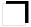 We may from time to time contact you individually about other carefully selected third party services which we think will be of interest to you. If you wish to receive information from the Royal Academy of Dance about carefully selected third party services please tick hereDeclaration:  I confirm that the information given on this form is true, complete and accurate and no information requested or other material information has been omitted.  I agree that if I am admitted to a programme of study at the Royal Academy of Dance, I shall abide by the Regulations of the Academy and, if appropriate, the University.  I have read the statement on Data Protection and agree to the use of my personal data as outlined and the RAD’s rules and policies on the use of personal data.Data Protection: The Royal Academy of Dance Group of companies provides dance training, dance teacher education and dance assessment services to a range of customers. It holds contact details to enable it to provide customers and members with information on membership, programmes of study and courses, conferences, events and activities, and related products and resources that might be of interest. In providing us with your contact details you give us permission to contact you in relation to the business of the Academy, and we will not disclose your information to any third parties except where legally required to do so. If you do not wish to receive any information about or from the Royal Academy of Dance, please tick hereWe may from time to time contact you individually about other carefully selected third party services which we think will be of interest to you. If you wish to receive information from the Royal Academy of Dance about carefully selected third party services please tick hereDeclaration:  I confirm that the information given on this form is true, complete and accurate and no information requested or other material information has been omitted.  I agree that if I am admitted to a programme of study at the Royal Academy of Dance, I shall abide by the Regulations of the Academy and, if appropriate, the University.  I have read the statement on Data Protection and agree to the use of my personal data as outlined and the RAD’s rules and policies on the use of personal data.Data Protection: The Royal Academy of Dance Group of companies provides dance training, dance teacher education and dance assessment services to a range of customers. It holds contact details to enable it to provide customers and members with information on membership, programmes of study and courses, conferences, events and activities, and related products and resources that might be of interest. In providing us with your contact details you give us permission to contact you in relation to the business of the Academy, and we will not disclose your information to any third parties except where legally required to do so. If you do not wish to receive any information about or from the Royal Academy of Dance, please tick hereWe may from time to time contact you individually about other carefully selected third party services which we think will be of interest to you. If you wish to receive information from the Royal Academy of Dance about carefully selected third party services please tick hereDeclaration:  I confirm that the information given on this form is true, complete and accurate and no information requested or other material information has been omitted.  I agree that if I am admitted to a programme of study at the Royal Academy of Dance, I shall abide by the Regulations of the Academy and, if appropriate, the University.  I have read the statement on Data Protection and agree to the use of my personal data as outlined and the RAD’s rules and policies on the use of personal data.Data Protection: The Royal Academy of Dance Group of companies provides dance training, dance teacher education and dance assessment services to a range of customers. It holds contact details to enable it to provide customers and members with information on membership, programmes of study and courses, conferences, events and activities, and related products and resources that might be of interest. In providing us with your contact details you give us permission to contact you in relation to the business of the Academy, and we will not disclose your information to any third parties except where legally required to do so. If you do not wish to receive any information about or from the Royal Academy of Dance, please tick hereWe may from time to time contact you individually about other carefully selected third party services which we think will be of interest to you. If you wish to receive information from the Royal Academy of Dance about carefully selected third party services please tick hereDeclaration:  I confirm that the information given on this form is true, complete and accurate and no information requested or other material information has been omitted.  I agree that if I am admitted to a programme of study at the Royal Academy of Dance, I shall abide by the Regulations of the Academy and, if appropriate, the University.  I have read the statement on Data Protection and agree to the use of my personal data as outlined and the RAD’s rules and policies on the use of personal data.Data Protection: The Royal Academy of Dance Group of companies provides dance training, dance teacher education and dance assessment services to a range of customers. It holds contact details to enable it to provide customers and members with information on membership, programmes of study and courses, conferences, events and activities, and related products and resources that might be of interest. In providing us with your contact details you give us permission to contact you in relation to the business of the Academy, and we will not disclose your information to any third parties except where legally required to do so. If you do not wish to receive any information about or from the Royal Academy of Dance, please tick hereWe may from time to time contact you individually about other carefully selected third party services which we think will be of interest to you. If you wish to receive information from the Royal Academy of Dance about carefully selected third party services please tick hereDeclaration:  I confirm that the information given on this form is true, complete and accurate and no information requested or other material information has been omitted.  I agree that if I am admitted to a programme of study at the Royal Academy of Dance, I shall abide by the Regulations of the Academy and, if appropriate, the University.  I have read the statement on Data Protection and agree to the use of my personal data as outlined and the RAD’s rules and policies on the use of personal data.Applicant’s Signature:Date:Please return applications via email to pathways@rad.org.uk or by post to CDP Department, Global Membership Services, Battersea Square, London, SW11 3RA, UK.Please return applications via email to pathways@rad.org.uk or by post to CDP Department, Global Membership Services, Battersea Square, London, SW11 3RA, UK.Please return applications via email to pathways@rad.org.uk or by post to CDP Department, Global Membership Services, Battersea Square, London, SW11 3RA, UK.Please return applications via email to pathways@rad.org.uk or by post to CDP Department, Global Membership Services, Battersea Square, London, SW11 3RA, UK.Please return applications via email to pathways@rad.org.uk or by post to CDP Department, Global Membership Services, Battersea Square, London, SW11 3RA, UK.